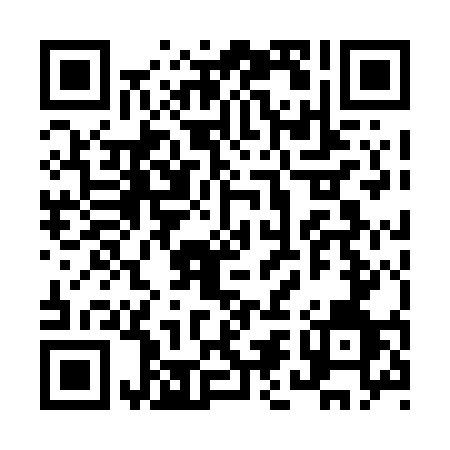 Prayer times for Kouchibouguac, New Brunswick, CanadaMon 1 Jul 2024 - Wed 31 Jul 2024High Latitude Method: Angle Based RulePrayer Calculation Method: Islamic Society of North AmericaAsar Calculation Method: HanafiPrayer times provided by https://www.salahtimes.comDateDayFajrSunriseDhuhrAsrMaghribIsha1Mon3:275:301:246:509:1811:212Tue3:285:311:246:509:1811:213Wed3:285:321:256:509:1711:214Thu3:295:321:256:509:1711:215Fri3:305:331:256:509:1711:206Sat3:315:341:256:499:1611:197Sun3:325:351:256:499:1611:188Mon3:345:351:256:499:1511:179Tue3:355:361:266:499:1511:1510Wed3:375:371:266:499:1411:1411Thu3:385:381:266:489:1311:1312Fri3:405:391:266:489:1311:1213Sat3:415:401:266:489:1211:1014Sun3:435:411:266:479:1111:0915Mon3:445:421:266:479:1011:0716Tue3:465:431:266:469:0911:0617Wed3:485:441:266:469:0911:0418Thu3:505:451:276:469:0811:0319Fri3:515:461:276:459:0711:0120Sat3:535:471:276:459:0610:5921Sun3:555:481:276:449:0510:5722Mon3:575:491:276:439:0410:5623Tue3:595:501:276:439:0310:5424Wed4:015:511:276:429:0210:5225Thu4:025:531:276:429:0010:5026Fri4:045:541:276:418:5910:4827Sat4:065:551:276:408:5810:4628Sun4:085:561:276:398:5710:4429Mon4:105:571:276:398:5510:4230Tue4:125:591:276:388:5410:4031Wed4:146:001:276:378:5310:38